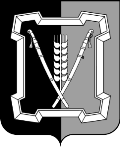 АДМИНИСТРАЦИЯ  КУРСКОГО  МУНИЦИПАЛЬНОГО  РАЙОНАСТАВРОПОЛЬСКОГО КРАЯП О С Т А Н О В Л Е Н И Е11 ноября 2020 г.                           ст-ца Курская                                          № 671Об утверждении прогноза социально-экономического развития Курского муниципального округа Ставропольского края на долгосрочный период до 2035 годаВ соответствии со статьей 33 Федерального закона от 28 июня 2014 г. № 172-ФЗ «О стратегическом планировании в Российской Федерации», Порядком разработки и корректировки прогноза социально-экономического развития Курского муниципального округа Ставропольского края на долгосрочный период, утвержденным постановлением администрации Курского  муниципального района Ставропольского края от 10 ноября 2020 г. № 667, администрация Курского муниципального района Ставропольского краяПОСТАНОВЛЯЕТ:1. Утвердить прилагаемый Прогноз социально-экономического развития Курского муниципального округа Ставропольского края на долгосрочный период до 2035 года.2. Признать утратившими силу следующие постановления администрации Курского муниципального района Ставропольского края:от 26 ноября 2015 г. № 876 «Об утверждении прогноза социально-экономического развития Курского района Ставропольского края на долгосрочный период до 2030 года»; от 30 апреля 2019 г. № 262 «О внесении изменений в постановление администрации Курского муниципального района Ставропольского края от 26 ноября 2015 г. № 876 «Об утверждении прогноза социально-экономического развития Курского района Ставропольского края на долгосрочный период до 2030 года».3. Настоящее постановление вступает в силу с 01 января 2021 г. Глава Курскогомуниципального районаСтавропольского края 		                                                      С.И.Калашников		  			     Визируют:Начальник отдела по организационным и общим вопросам                                                                                     Л.А.КущикНачальник отдела правового и кадрового обеспеченияВ.Н.КобинГлавный специалист - юрисконсульт отдела правового и кадрового обеспеченияМ.М.ЕреськоПроект постановления подготовил и вносит начальник отдела экономического  и социального развитияВ.В.Шпитько